توزيع مقررات مواد الدراسات الإسلاميةالفصل الدراسي الثالث - العام الدراسي 1445هـ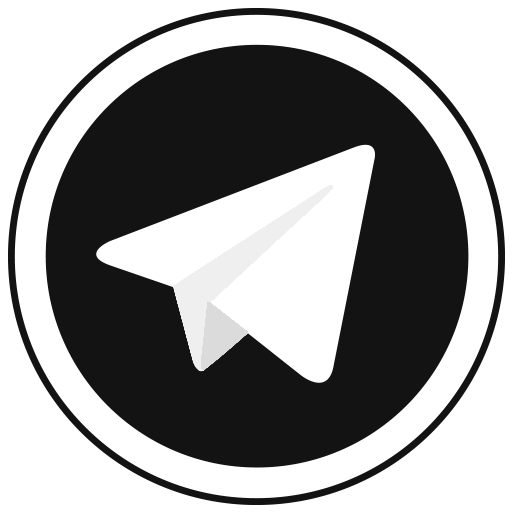 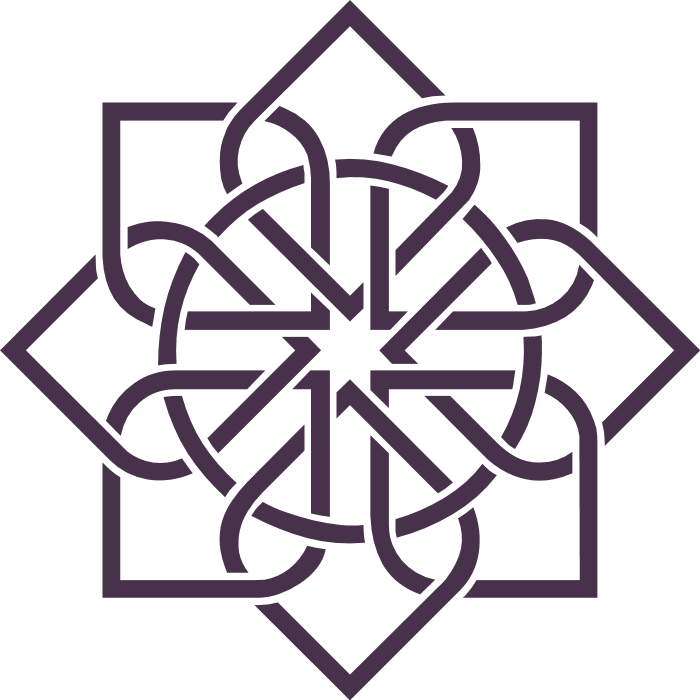 الفصل الدراسي الثالثالأسبوع1234إجازة عيد الفطر5678910111213الفصل الدراسي الثالثالأحد22/829/87/914/9إجازة عيد الفطر12/1019/1026/104/1111/1118/1125/113/12الفصل الدراسي الثالثالاثنين23/81/98/915/9إجازة عيد الفطر6/1013/1020/1027/105/1112/1119/1126/114/12الفصل الدراسي الثالثالثلاثاء24/82/99/916/9إجازة عيد الفطر7/1014/1021/1028/106/1113/1120/1127/11الفصل الدراسي الثالثالأربعاء25/83/910/917/9إجازة عيد الفطر8/1015/1022/1029/107/1114/1121/1128/11الفصل الدراسي الثالثالخميس26/84/911/918/9إجازة عيد الفطر9/1016/1023/101/118/1115/1122/1129/11جدول توزيع المقرر، الفصل الدراسي الثالث، العام الدراسي 1445هـالمادةالقرآن الكريم والدراسات الإسلاميةالصفالثالث متوسطعدد الحصص في الأسبوع5الأسبوعالمادة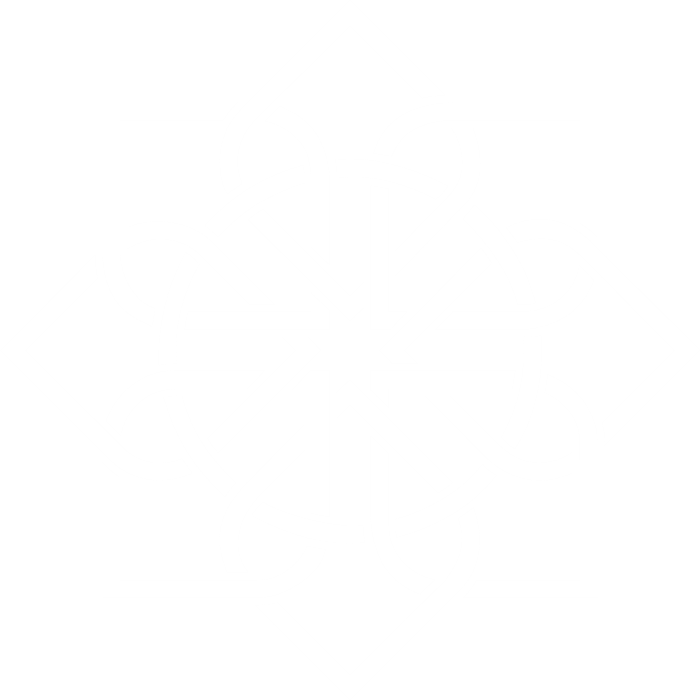 الأسبوع الأولالأسبوع الأولالأسبوع الثانيالأسبوع الثالثالأسبوع الرابعالأحدالقرآن22/822/8تلاوة سورة طه من الآية ( 1-40)29/8مراجعة سورة الحشر7/9تلاوة سورة طه من الآية (41-70)14/9تلاوة سورة طه من الآية (71-92)الاثنينالتوحيد23/823/8أسماء الله الحسنى1/9التسمي بأسماء الله تعالى8/9الظن بالله تعالى15/9الظن بالله تعالىالثلاثاءالتفسير24/824/8تفسر سورة طه ( 1-16)2/9تفسر سورة طه (17 – 36 )9/9تفسر سورة طه ( 37-50)16/9تفسر سورة طه ( 51-64)الأربعاءالحديث25/825/8العفة3/9فضل الزراعة10/9العمل اليدوي17/9الصدق في التجارةالخميسالفقه26/826/8الحيض4/9الاستحاضة والنفاس11/9آداب الاستئذان 18/9آداب النظر الأسبوعالمادةالأسبوع الخامسالأسبوع الخامسالأسبوع السادسالأسبوع السابعالأسبوع الثامنالأحدالقرآن5/105/10إجازة عيد الفطر 12/10تلاوة سورة طه من الآية (93-113)19/10تلاوة سورة طه من الآية (114-135)26/10تلاوة سورة الأنبياءمن الآية (1-30)الاثنينالتوحيد6/106/10الأمن من مكر الله تعالى والقنوط من رحمته13/10الأمن من مكر الله تعالى والقنوط من رحمته20/10الطاعة المشروعة والممنوعة27/10التحاكم إلى شرع الله تعالىالثلاثاءالتفسير7/107/10تفسر سورة طه ( 65 - 76)14/10تفسر سورة طه ( 77 - 82)21/10تفسر سورة الأنبياء ( 30 - 35)28/10تفسر سورة الأنبياء ( 51 - 58)الأربعاءالحديث8/108/10مكانة الأم15/10حقوق الزوجة22/10فضل تربية البنات والأخوات29/10خطورة المسكراتالخميسالفقه9/109/10خصائص التشريع الإسلامي 16/10خصائص التشريع في العبادات 23/10إجازة مطولة1/11خصائص التشريع في المعاملات الأسبوعالمادةالأسبوع التاسعالأسبوع التاسعالأسبوع العاشرالأسبوع الحادي عشرالأسبوع الثاني عشرالأحدالقرآن4/114/11تلاوة سورة الأنبياءمن الآية (31-50)11/11تلاوة سورة الأنبياءمن الآية (51- 82)18/11تلاوة سورة الأنبياءمن الآية (83- 112)25/11اختبارات الفصل الدراسي الثالثالاثنينالتوحيد5/115/11لزوم الجماعة وذم الفرقة12/11لزوم الجماعة وذم الفرقة19/11مراجعة التوحيد26/11اختبارات الفصل الدراسي الثالثالثلاثاءالتفسير6/116/11تفسر سورة الأنبياء ( 59 - 67)13/11تفسر سورة الأنبياء ( 68 - 73)20/11تفسر سورة الأنبياء ( 78 - 82)27/11اختبارات الفصل الدراسي الثالثالأربعاءالحديث7/117/11الأمر بالتداوي14/11خصال الفطرة21/11مراجعة الحديث28/11اختبارات الفصل الدراسي الثالثالخميسالفقه8/118/11رفع الحرج في الشريعة الإسلامية15/11رفع الحرج في الشريعة الإسلامية22/11مراجعة الفقه29/11اختبارات الفصل الدراسي الثالثالأسبوعالمادةالأسبوع الثالث عشرالأسبوع الثالث عشرالأسبوع الثالث عشراسم المعلم/ ـةاسم المدير/ةاسم المشرف/ـةالأحدالقرآن3/123/12الاثنينالتوحيد4/124/12الثلاثاءالتفسيربداية إجازة نهاية العام الدراسي بداية إجازة نهاية العام الدراسي توقعيهتوقيعهتوقيعهالأربعاءالحديثبداية إجازة نهاية العام الدراسي بداية إجازة نهاية العام الدراسي الخميسالفقهبداية إجازة نهاية العام الدراسي بداية إجازة نهاية العام الدراسي 